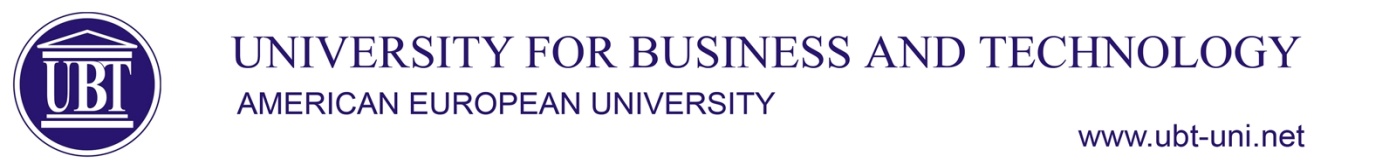 …………………………………………………………………………………………………………………………………………………………BSc Arkitekturë dhe Planifikim HapësinorSyllabusLëndaBAZAT E KONSTRUKSIONEVE TË BETONIT TË ARMUAR, ÇELIKUT DHE DRURITBAZAT E KONSTRUKSIONEVE TË BETONIT TË ARMUAR, ÇELIKUT DHE DRURITBAZAT E KONSTRUKSIONEVE TË BETONIT TË ARMUAR, ÇELIKUT DHE DRURITBAZAT E KONSTRUKSIONEVE TË BETONIT TË ARMUAR, ÇELIKUT DHE DRURITLëndaLlojiSemestriECTSKodiLëndaOBLIGATIVE (O)6530-BCW-361Ligjeruesi i lëndësVisar Krelani, Prof. Asst. PhD.Visar Krelani, Prof. Asst. PhD.Visar Krelani, Prof. Asst. PhD.Visar Krelani, Prof. Asst. PhD.Asistenti i lëndësBesian Sinani, PhD Besian Sinani, PhD Besian Sinani, PhD Besian Sinani, PhD Arbëeresha Kastrati, PhD. Cand.Arbëeresha Kastrati, PhD. Cand.Arbëeresha Kastrati, PhD. Cand.Arbëeresha Kastrati, PhD. Cand.Qëllimet dhe objektivatBazat e konstruksioneve të betonit të armuar, çelikut dhe drurit mundëson përfitimin e njohurive bazike për studime të mëtejme në lëminë e arkitekturës dhe inxhinierisë;Të kuptojë sjelljen e sistemeve strukturore/konstrukstive Të fitojë njohuri teorike bazike të metodave të projektimit;Të fitojë njohuri mbi konceptet dhe llogaritë e thjeshta të aplikueshme në fazat e hershmë të procesit të projektimit me qëllim të zgjedhjes së sistemit struktuor të duhur.dhe materialeve të ndryshme,  Të mësojë gjuhën inxhinierike me qëllim të që të mbështesë komunikimin professional ne mes kolegesh e projektimit strukturor final,Të kuptojë aspektetet themelore mbi betonin dhe betonin e armuar (BA), konstruksionet e çelikut dhe konstruksionet e drurit.Bazat e konstruksioneve të betonit të armuar, çelikut dhe drurit mundëson përfitimin e njohurive bazike për studime të mëtejme në lëminë e arkitekturës dhe inxhinierisë;Të kuptojë sjelljen e sistemeve strukturore/konstrukstive Të fitojë njohuri teorike bazike të metodave të projektimit;Të fitojë njohuri mbi konceptet dhe llogaritë e thjeshta të aplikueshme në fazat e hershmë të procesit të projektimit me qëllim të zgjedhjes së sistemit struktuor të duhur.dhe materialeve të ndryshme,  Të mësojë gjuhën inxhinierike me qëllim të që të mbështesë komunikimin professional ne mes kolegesh e projektimit strukturor final,Të kuptojë aspektetet themelore mbi betonin dhe betonin e armuar (BA), konstruksionet e çelikut dhe konstruksionet e drurit.Bazat e konstruksioneve të betonit të armuar, çelikut dhe drurit mundëson përfitimin e njohurive bazike për studime të mëtejme në lëminë e arkitekturës dhe inxhinierisë;Të kuptojë sjelljen e sistemeve strukturore/konstrukstive Të fitojë njohuri teorike bazike të metodave të projektimit;Të fitojë njohuri mbi konceptet dhe llogaritë e thjeshta të aplikueshme në fazat e hershmë të procesit të projektimit me qëllim të zgjedhjes së sistemit struktuor të duhur.dhe materialeve të ndryshme,  Të mësojë gjuhën inxhinierike me qëllim të që të mbështesë komunikimin professional ne mes kolegesh e projektimit strukturor final,Të kuptojë aspektetet themelore mbi betonin dhe betonin e armuar (BA), konstruksionet e çelikut dhe konstruksionet e drurit.Bazat e konstruksioneve të betonit të armuar, çelikut dhe drurit mundëson përfitimin e njohurive bazike për studime të mëtejme në lëminë e arkitekturës dhe inxhinierisë;Të kuptojë sjelljen e sistemeve strukturore/konstrukstive Të fitojë njohuri teorike bazike të metodave të projektimit;Të fitojë njohuri mbi konceptet dhe llogaritë e thjeshta të aplikueshme në fazat e hershmë të procesit të projektimit me qëllim të zgjedhjes së sistemit struktuor të duhur.dhe materialeve të ndryshme,  Të mësojë gjuhën inxhinierike me qëllim të që të mbështesë komunikimin professional ne mes kolegesh e projektimit strukturor final,Të kuptojë aspektetet themelore mbi betonin dhe betonin e armuar (BA), konstruksionet e çelikut dhe konstruksionet e drurit.Rezultatet e pritshmeBazat e konstruksioneve të betonit të armuar, çelikut dhe drurit mundëson përfitimin e njohurive bazike për studime të mëtejme edhe në lëminë e arkitekturës;Fitimi i njohurive teorike të metodave të dimensionimit;Aftësimi për të vizualizuar, identifikuar dhe interpretuar marrdhëniet ndërmjet ngarkesave në konstruksione, të dhëna nga projeksionet e tyre planare;Aftësimi për të aplikuar njohuritë inxhinierike në arkitekturë.Bazat e konstruksioneve të betonit të armuar, çelikut dhe drurit mundëson përfitimin e njohurive bazike për studime të mëtejme edhe në lëminë e arkitekturës;Fitimi i njohurive teorike të metodave të dimensionimit;Aftësimi për të vizualizuar, identifikuar dhe interpretuar marrdhëniet ndërmjet ngarkesave në konstruksione, të dhëna nga projeksionet e tyre planare;Aftësimi për të aplikuar njohuritë inxhinierike në arkitekturë.Bazat e konstruksioneve të betonit të armuar, çelikut dhe drurit mundëson përfitimin e njohurive bazike për studime të mëtejme edhe në lëminë e arkitekturës;Fitimi i njohurive teorike të metodave të dimensionimit;Aftësimi për të vizualizuar, identifikuar dhe interpretuar marrdhëniet ndërmjet ngarkesave në konstruksione, të dhëna nga projeksionet e tyre planare;Aftësimi për të aplikuar njohuritë inxhinierike në arkitekturë.Bazat e konstruksioneve të betonit të armuar, çelikut dhe drurit mundëson përfitimin e njohurive bazike për studime të mëtejme edhe në lëminë e arkitekturës;Fitimi i njohurive teorike të metodave të dimensionimit;Aftësimi për të vizualizuar, identifikuar dhe interpretuar marrdhëniet ndërmjet ngarkesave në konstruksione, të dhëna nga projeksionet e tyre planare;Aftësimi për të aplikuar njohuritë inxhinierike në arkitekturë.